GR4«ОСТРОВ ЭВИЯ. СЕКРЕТ ГРЕЧЕСКОГО ДОЛГОЛЕТИЯ – КРАСОТА И ЗДОРОВЬЕ, ПОДАРЕННЫЕ ПРИРОДОЙ»ЭГЕР – БЕЛГРАД –КАЛАМБАКА – МЕТЕОРЫ*–ОТДЫХ НА ЭВИИ–АФИНЫ*–ХАЛКИДА* – ДЕЛЬФЫ* –ОЛИМП – СОФИЯ – КРАЙ ВОЕВОДИНА14дней, 7ночей наострове Эвия, без ночных переездовПРОГРАММА ТУРА1 день	Выезд из Минска (в 05.00**) / Бреста (ориентировочно в 10.30).Прохождение белорусско-польской границы. Транзит по территории Польши, Словакии (~590 км). Ночлег в транзитном отеле (возможно позднее прибытие).2 день	Переезд в ЭГЕР (~80 км) – центр венгерского барокко, также широко известный благодаря прекрасным местным винам и термальным купальням. Знакомство с такими значимыми достопримечательностями, как средневековая крепость и Кафедральный собор. Свободное время. Для желающих обед с дегустацией эгерских вин в национальной корчме винодельческого района «Долина красавиц»*. Транзит по территории Венгрии и Сербии (~300 км).  Ночлег в отеле на территории Сербии.3 день	Переезд вБЕЛГРАД. Обзорная экскурсия: крепость Калемегдан, площадь Республики, пешеходная улица князя Михайлова, храм святого Саввы, Кафедральный собор.Транзит по территории Сербии, Македонии (~620 км).Ночлег в отеле на территорииГреции.4 день	Переезд в МЕТЕОРЫ(~230 км).Знакомство с Каламбакой. Свободное время. Для желающих за доплату экскурсия в Метеоры с посещением одного из «поднебесных» монастырей*. Переезд на отдых на побережье (~450 км). Размещение в отеле.5-10 дни	ОТДЫХ НА ОСТРОВЕ ЭВИЯ.В дни отдыха будут предложены факультативные экскурсии*:ХАЛКИДА; 	АФИНЫ;ДЕЛЬФЫ;      	Церковь CВЯТОГО ИОАННА РУССКОГО11 день	Выселение из отеля, переезд к горе ОЛИМП(~400 км) – величественная гора, мифическое место, со склонов которой можно насладиться захватывающими видами, так же здесь находятся удивительные святыни православного мира, такие как женский монастырь Ефрема Сирина (единственный в Европе) и храм «Агия Кори». Переезд в окрестности г. Салоники (~130 км). Ночлег в отеле. 12 день	Переезд в СОФИЮ (~ 290 км). Знакомство с историческим центром и главными достопримечательностями: храм-памятник Святого Александра Невского, церковь Святителя Николая Чудотворца, Национальный театр, Орлов мост и др.Свободное время. Переезд на ночлег в транзитном отеле в Сербии (~ 480 км).13 день	Переезд в КРАЙ ВОЕВОДИНА(~ 90 км) – житницу всей Сербии: Фрушкогорский монастырь, городок СремскиеКарловцы– музей виноделия и пчеловодства; Петроварадинская крепость; город Нови Сад – главный город Воеводины. Желающие могут продегустировать мед и вина*. Транзит по территории Сербии, Венгрии (~460 км). Ночлег в отеле. 14 день	Транзит по территории Словакии, Польши (~680 км). Прибытие в Брест поздно вечером. Переезд в Минск (~340 км). ДАТЫ ЗАЕЗДОВ:     30.06 – 13.07.2018;08.09 – 21.09.2018			В СТОИМОСТЬ ВХОДИТ: проезд комфортабельным автобусом;проживание в транзитных отелях 2-3* в 2-3 местных номерах с удобствами;в выбранном отеле на отдыхе;питание – завтраки в транзитных отелях, выбранный тип питания на отдыхе; экскурсионное обслуживание по программе.ДОПОЛНИТЕЛЬНО ОПЛАЧИВАЕТСЯ: виза, медицинская страховка, налоги на проживание в некоторых городах citytax (обязательная оплата); билеты на городской и пригородный транспорт; наушники для проведения экскурсий, входные билеты и гиды в музеях; другие виды размещения или питания; посещение объектов, не входящих в стоимость программы тура и др. доплаты.ИНФОРМАЦИЯ ПО ДОПЛАТАМ:пр-т  Мира, 6, 212030,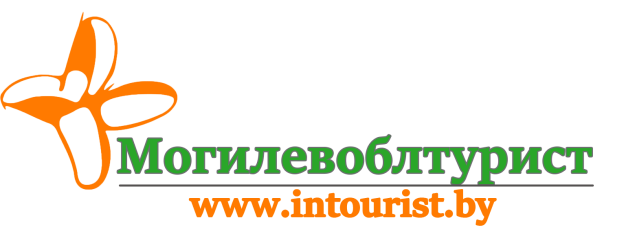 г. МогилёвРеспублика Беларусьт/ф. (+375 222) 70-70-28(8-029) 381 88 58(8-029) 743 87 65www.intourist.byMira aven., 6, 212030,tel. (+375 222) 70-70-28(8-029) 381 88 58(8-029) 743 87 65www.intourist.byОТЕЛИ на острове ЭВИЯ
«StudiosAsteria»
Лутра-Эдипсос«StudiosAsteria»
Лутра-Эдипсос«StudiosAsteria»
Лутра-ЭдипсосHotel «40 Platania» 
Лутра-ЭдипсосHotel «40 Platania» 
Лутра-ЭдипсосHotel«Stefania»
Эретрия-АмаринтосROBBHBBBHBAllinclusiveСТОИМОСТЬ ТУРА565€595€630€590€640€685€за одноместное размещение:185€наушники – 15€ (пакет) citytax - 0,80 – 2 € на человека в суткипосещение терм в Венгрии от 15 €обед в «Долине красавиц» ~ 18 €экскурсия в монастырь (Метеоры) – 25 € (включая входной билет)экскурсия по Афинам – 25 €, шоппинг – 5 €входные билеты в Акрополь  ~20 € экскурсия на мысСунион  – 25€входные билеты в храм Посейдона  ~ 10 €экскурсия в Халкиду – 15€дегустация меда и вин в Воеводина ~ 5 €